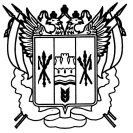 Российская ФедерацияРостовская областьЗаветинский районмуниципальное образование «Заветинское сельское поселение»Администрация Заветинского сельского поселенияПостановление№ 10913.12.2019                                                                                            с. Заветное           В соответствии с Областным законом от 14.01.2008 № 853-ЗС «О градостроительной деятельности в Ростовской области», постановлением Правительства Ростовской области от 12.07.2012 № 622  «О единой системе адресного описания местоположения объектов градостроительной деятельности и ведения единого адресного реестра городских и сельских населенных пунктов Ростовской области», приказа министерства строительства, архитектуры и территориального развития Ростовской области от 13.07.2012 № 69 «Об утверждении положения о единой системе адресного описания местоположения объектов градостроительной деятельности и порядке ведения единого адресного реестра городских и сельских населенных пунктов Ростовской области», Уставом муниципального образования «Заветинское сельское поселение», на основании постановления Администрации Заветинского района от 10.12.2018 №640 «Об утверждении схемы расположения земельного участка на кадастровом плане территории в кадастровом квартале 61:11:0010101 площадью 612 кв. метров»,ПОСТАНОВЛЯЮ:1. Присвоить вновь образуемому земельному участку с условным номером 61:11:0010101: ЗУ 1 площадью 612 кв. метров, из категории земель – «земли населенных пунктов», находящемуся по адресному ориентиру: пер. Горького, с.Заветное, Заветинский район, Ростовская область, в зоне малоэтажной жилой застройки – Ж1, установив вид разрешенного использования – «для ведения личного подсобного хозяйства», код (числовое обозначение) вида разрешенного использования земельного участка:2.2., адрес: Российская Федерация, Ростовская область, Заветинский район, с.Заветное, пер. Горького,  27а.2. Контроль над выполнением настоящего постановления оставляю  за собой. Глава Администрации Заветинского сельского поселения                                            С.И. Бондаренко                  О присвоении адреса вновь образуемому земельному участку, расположенному по адресному ориентиру: 347430, пер. Горького,  с. Заветное, Заветинский район, Ростовская область. в зоне малоэтажной жилой застройки – Ж1   